附件六：	职业规划组 PPT 现场展示评分表序号：               学院：            队名：评分要素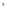 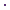 评分要点具体描述分数主题陈述（100 分）基本素养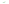 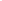 （20 分）1.仪表端庄稳重、朴素，社交礼仪大方得体，表情丰富真诚，有良好的个人气质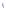 主题陈述（100 分）基本素养（20 分）2.言之有理，谈吐文雅，富于思想内涵2.言之有理，谈吐文雅，富于思想内涵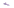 主题陈述（100 分）基本素养（20 分）3.精神饱满，有信心，有独立见解，能充分展现大学生朝气蓬勃的精神风貌主题陈述（100 分）陈述内容（50 分）1.对职业规划的自我探索、职业探索、决策应对 等环节的要素及分析过程陈述全面、客观、准确主题陈述（100 分）陈述内容（50 分）2.在陈述中能够正确理解、应用职业规划基本理论及各项辅助工具主题陈述（100 分）陈述内容（50 分）3.对各探索分析过程及结果表述准确，且与作品吻合主题陈述（100 分）陈述内容（50 分）4.简明扼要，条理清晰，结论明确，能够准确提炼职业规划设计作品的主要内容主题陈述（100 分）即时效果（30 分）1.按时完成主题陈述，思路清晰，措辞恰当，表达自然、流畅主题陈述（100 分）即时效果（30 分）2.有感染力，能吸引评委注意力，调动观众情绪总分